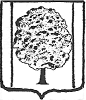 СОВЕТ ПАРКОВСКОГО СЕЛЬСКОГО ПОСЕЛЕНИЯ ТИХОРЕЦКОГО РАЙОНА Третий созывРЕШЕНИЕ  от 23.09.2016                                                                                                  № 128                                   посёлок ПарковыйОб утверждении Порядка досрочного прекращения полномочий лиц, замещающих муниципальные должности Парковского сельского поселения Тихорецкого района, в связи с утратой доверияВ соответствии со статьей 13.1 Федерального закона от 25 декабря         2008 года № 273-ФЗ «О противодействии коррупции», Федеральным законом от 6 октября 2003 года № 131-ФЗ «Об общих принципах организации местного самоуправления в Российской Федерации», Уставом Парковского сельского поселения Тихорецкого района, Совет Парковского сельского поселения Тихорецкого района р е ш и л:1.Утвердить Порядок досрочного прекращения полномочий лиц, замещающих муниципальные должности Парковского сельского поселения Тихорецкого района, в связи с утратой доверия (прилагается).2.Обнародовать настоящее решение в установленном порядке и разместить его на официальном сайте администрации Парковского сельского поселения Тихорецкого района в информационно - телекоммуникационной сети «Интернет». 3.Настоящее решение вступает в силу со дня его обнародования.Глава Парковского сельского поселения Тихорецкого района								         Н.Н.АгеевПредседатель СоветаПарковского сельского поселенияТихорецкого района								            А.И.ЧопПРИЛОЖЕНИЕУТВЕРЖДЕНрешением Совета Парковского сельского поселения Тихорецкого района                                                                                    от 23.09.2016 № 128ПОРЯДОК досрочного прекращения полномочий лиц, замещающих муниципальные должности Парковского сельского поселения Тихорецкого района, в связи с утратой доверия1.Настоящий Порядок досрочного прекращения полномочий лиц, замещающих муниципальные должности Парковского сельского поселения Тихорецкого района, в связи с утратой доверия (далее - Порядок) распространяется на лиц, замещающих муниципальную должность Парковского сельского поселения Тихорецкого района - депутата Совета Парковского сельского поселения Тихорецкого района (далее - депутат).2.Депутат досрочно прекращает полномочия в связи с утратой доверия в  следующих случаях:1)непринятия мер по предотвращению и (или) урегулированию конфликта интересов, стороной которого он является; а равно несообщение о возникновении личной заинтересованности при осуществлении полномочий, которая приводит или может привести к конфликту интересов;2)непредставления сведений о своих доходах, о расходах, об имуществе и обязательствах имущественного характера, а также о доходах, о расходах, об имуществе и обязательствах имущественного характера своих супруги (супруга) и несовершеннолетних детей либо представления заведомо недостоверных или неполных сведений.3.Депутат, замещающий должность председателя Совета Парковского сельского поселения Тихорецкого района, заместителя председателя Совета Парковского сельского поселения Тихорецкого района или председателя постоянной комиссии Совета Парковского сельского поселения Тихорецкого района, которому стало известно о возникновении у подчиненного ему депутата личной заинтересованности, которая приводит или может привести к конфликту интересов, досрочно прекращает полномочия в связи с утратой доверия также в случае непринятия им мер по предотвращению и (или) урегулированию конфликта интересов, стороной которого является подчиненный ему депутат.4.Решение о досрочном прекращении полномочий в связи с утратой доверия принимается Советом Парковского сельского поселения Тихорецкого района тайным голосованием, большинством голосов от установленной численности депутатов Совета Парковского сельского поселения Тихорецкого района на основании результатов проверки, проведенной Комиссией по соблюдению требований к должностному поведению лиц, замещающих муниципальные должности Парковского сельского поселения Тихорецкого района, и урегулированию конфликта интересов, создаваемой решением Совета Парковского сельского поселения Тихорецкого района. Порядок проведения такой проверки определяется нормативным правовым актом Совета Парковского сельского поселения Тихорецкого района.5.Решение Совета Парковского сельского поселения Тихорецкого района о досрочном прекращении полномочий депутата в связи с утратой доверия принимается не позднее чем через 30 дней со дня появления основания для досрочного прекращения полномочий в связи с утратой доверия, а если это основание появилось в период между сессиями Совета Парковского сельского поселения Тихорецкого района, - не позднее чем через три месяца со дня появления такого основания, не считая периода его временной нетрудоспособности, пребывания в отпуске, других случаев его отсутствия на работе по уважительным причинам, а также времени проведения в установленном порядке проверки. Досрочное прекращение полномочий депутата в связи с утратой доверия осуществляется не позднее шести месяцев со дня поступления в Совет Парковского сельского поселения Тихорецкого района информации о совершении коррупционного правонарушения.6.До принятия решения о досрочном прекращении полномочий в связи с утратой доверия у депутата затребуется письменное объяснение. Если по истечении 3 рабочих дней такое объяснение не представлено депутатом, составляется соответствующий акт.7.В решении о досрочном прекращении полномочий депутата в связи с утратой доверия указываются основания, предусмотренные статьей 13.1 Федерального закона от 25 декабря 2008 года  № 273-ФЗ «О противодействии коррупции», существо совершенного им коррупционного правонарушения, положения нормативных правовых актов, которые были им нарушены.8.Копия решения о досрочном прекращении полномочий в связи с утратой доверия вручается депутату под роспись в течение 5 рабочих дней со дня его принятия.9.Депутат вправе обжаловать решение о досрочном прекращении полномочий в связи с утратой доверия в судебном порядке.Заместитель главыПарковского сельского поселенияТихорецкого района								        В.В.Лагода